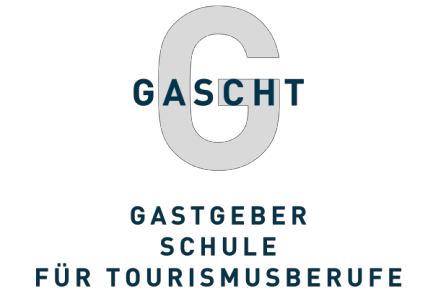 Anmeldeformular für das Schuljahr 2019/2020für Aufnahmebewerberinnen und -bewerber an die GASCHT (Gastgeberschule für Tourismusberufe)Aufnahmebewerber / Aufnahmebewerberin (in Blockschrift)Beizulegende Unterlagen:Geburtsurkunde (in Kopie)Staatsbürgerschaftsnachweis / Staatsbürgerschaftsbestätigung (in Kopie)Schulnachricht (Original) der derzeitig besuchten SchulstufeJahreszeugnis der abgeschlossenen 8. Schulstufe und höherer Schulstufen (in Kopie)PassfotoGASCHT – Gastgeberschule für Tourismusberufe 4-jährigStandort:Ich melde mich in folgenden Schulen an:Daten zum SCHÜLER / zur SCHÜLERINBitte in Blockschrift ausfüllen.Daten zur MUTTER / zum gerichtlichen VormundBitte in Blockschrift ausfüllen.   erziehungsberechtigt	    unterhaltspflichtigDaten zum VaterBitte in Blockschrift ausfüllen.   erziehungsberechtigt	    unterhaltspflichtigAufnahmevoraussetzung:Allgemeine Aufnahmevoraussetzung für eine berufsbildende mittlere oder höhere Schule ist der erfolgreiche Abschluss der achten Schulstufe (siehe auch § 55 Abs. 1 und § 68 Abs. 1 Schulorganisationsgesetz).GASCHT:Erklärung der/des Erziehungsberechtigten:Hiermit nehme ich zur Kenntnis, dass gemäß § 6 Abs. 4 des Schulunterrichtsgesetzes eine für einen bestimmten Gegenstand abgelegte Aufnahmeprüfung für dasselbe Schuljahr nicht wiederholt werden darf.Aufnahmeinformationen:Die Gastgeberschule für Tourismusberufe ist eine berufsbildende Schule mit der Aufgabe der Vermittlung einer Allgemeinbildung in Verbindung mit einer fachlichen Ausbildung, welche zur Ausübung eines Berufes befähigt.Die Bildungs- und Lehraufgaben aller Unterrichtsgegenstände sehen daher berufsbezogene Aspekte vor. Besonders in den fachtheoretischen und fachpraktischen Unterrichtsbereichen im wirtschaftlich kaufmännischen Bereich, im Bereich Tourismus, Gastronomie und Hotellerie sowie im Betriebspraktikum werden jene Inhalte vermittelt, die für die einschlägigen Berufsfelder und beruflichen Berechtigungen erforderlich sind.In den fachpraktischen Unterrichtsgegenständen Küchenorganisation und Kochen und Serviceorganisation und Servieren wird u. a. gefordert, dass die Schülerinnen und Schüler Speisen und Getränke herstellen und servieren sowie Gäste betreuen und beraten können. Dabei sind die Anforderungen der Praxis sowohl hinsichtlich der verwendeten Lebensmittel und Getränke (einschließlich Alkoholika) sowie der zubereiteten Speisen als auch hinsichtlich des persönlichen Erscheinungsbildes und der Umfangsformen zu beachten.Für die fachpraktischen Unterrichtsgegenstände ist daher die Einhaltung der Vorschriften zur persönlichen Hygiene sowie das Tragen von entsprechender Berufs- und Arbeitskleidung erforderlich, die jener der Berufsbilder Restaurantfachmann / Restaurantfachfrau bzw. Koch / Köchin entsprechen.Ich bestätige, dass meine Tochter bzw. mein Sohn die für die erfolgreiche Teilnahme am Unterricht erforderliche gesundheitliche und körperliche Eignung aufweist und bereit ist, die im Lehrplan vorgesehenen Bildungsziele und -inhalte zu erreichen.Ort und Datum	Unterschrift der/des ErziehungsberechtigtenFamiliennameVorname(n) (laut Geburtsurkunde)WIFI Hohenems1. Wahl2.Wahl3. WahlTourismusschulen Bludenz1. Wahl2.Wahl3. WahlBezauer Wirtschaftsschulen1. Wahl2.Wahl3. WahlFamilienname:Vorname(n) (laut Geburtsurkunde):Geschlecht:   männlich	   weiblichGeburtsdatum:Geburtsort:Geburtsstaat:Staatsbürgerschaft:2. Staatsbürgerschaft:Religionsbekenntnis: Muttersprache:Sozialversicherungsnummer:Postleitzahl:Wohnort:Straße:Hausnummer:Land:Telefonnummer:E-Mail-Adresse:Derzeit besuchte Schule:Schulkennzahl der derzeit besuchten Schule:Schule der 8. Schulstufe:9-jährige Schulpflicht erfüllt:   ja	   neinSchülerfreifahrt:Name des Beziehers der österreichischen Familienbeihilfe:Einstiegsstelle (Bus / Zug):Familienname:Vorname:Akademischer Grad:Postleitzahl:Wohnort:Straße:Hausnummer:Land:Telefonnummer:Mobil-Telefonnummer:E-Mail-AdresseFamilienname:Vorname:Akademischer Grad:Postleitzahl:Wohnort:Straße:Hausnummer:Land:Telefonnummer:Mobil-Telefonnummer:E-Mail-AdresseAusgangsschuleNotenAufnahmeprüfungAHSneinNMSVertiefende AllgemeinbildungneinNMSGrundlegende AllgemeinbildungDeutsch / Englisch / Mathematik Sehr gut, Gut, BefriedigendneinNMSGrundlegende Allgemeinbildung Deutsch / Englisch / Mathematik GenügendjaPolytechnische Schulennein